Детское объединение «Художественная обработка древесины»Дополнительная общеобразовательная общеразвивающая программа художественной направленности«Дополнительный инструмент для резьбы по дереву»( первый год обучения)Познакомится с дополнительным инструментом для резьбы по дереву.Деревянная или резиновая киянка применяется при выборке древесины стамеской поперек волокна. Заготовки могут быть большого размера, из твердых пород дерева. У киянки закругленный боек, позволяющий бить по режущему инструменту под любым углом. Стандартный диаметр бойка киянки – 75-150 мм.Тесла используется при необходимости быстрой выборки древесины при черновой работе с изделием. Имеет круглую или плоскую режущую кромку.Чеканом удобно выдавливать небольшие углубления в заготовке, создавать крапчатые рисунки и наносить рябь на поверхность изделия.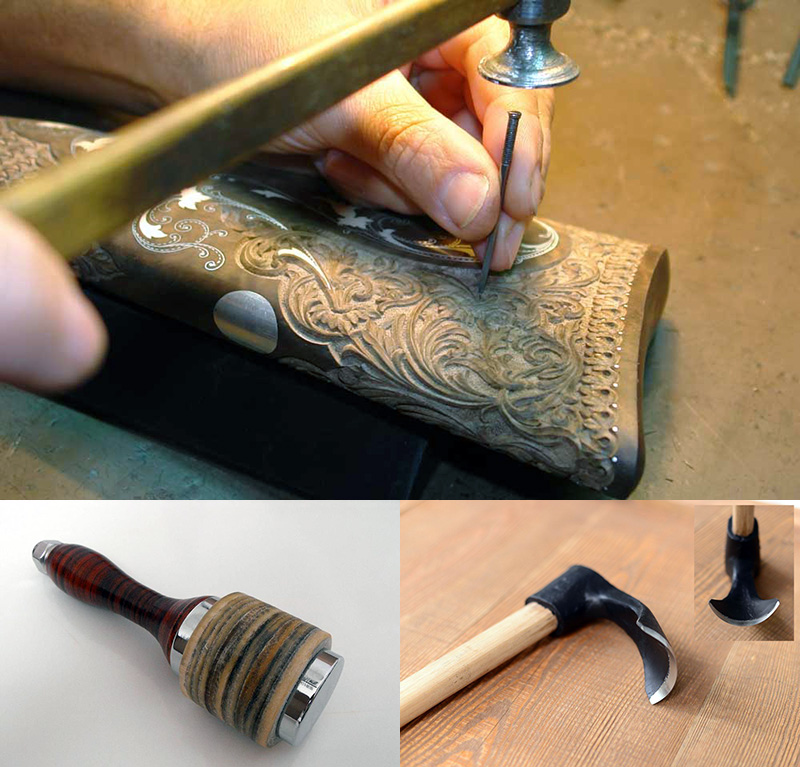 Киянка, чекан и теслаРежущие инструментыРезец – острое лезвие, закрепленное в рукоятке.Пила ручная или электрическая, фуганок, одноручный рубанок и т.д.Все виды резаков, в том числе и инструмент для нанесения узора.Инструменты для нанесения узораНож-косяк – инструмент универсального назначения.Стамеска – для вырезания выемок.Клюкарза – стамеска с выгнутым лезвием для рельефной резьбы с углублением.Ложкорез – специнструмент для изготовления ложек. Оснащен лезвием в форме кольца или полукольца.Фрезеры дисковые, торцовые, ручные или электрические.Граверы.Гравер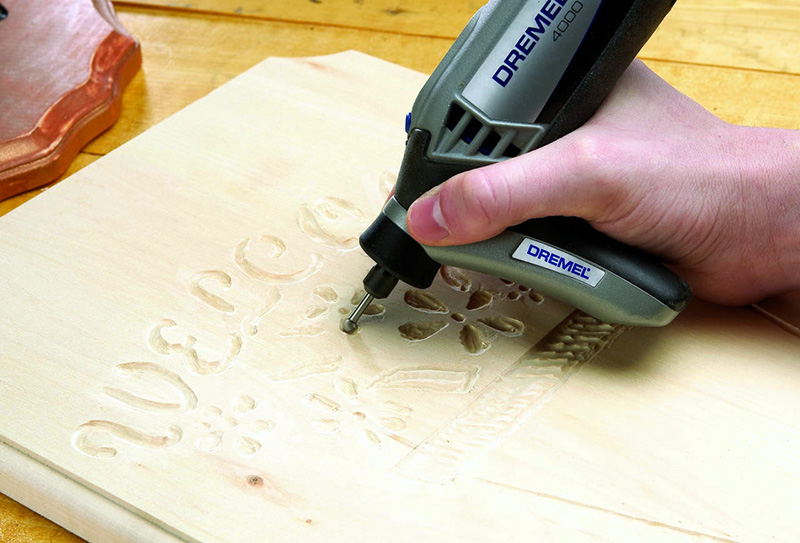 Инструмент для шлифовкиИнструмент для крепления заготовокПоворотный зажим.Слесарные тиски.Столярный быстродействующий зажим.Верстачные упоры.Тиски для резьбы по дереву.Модельные (копировальные) тиски.Верстачный винт для резьбы по дереву.Стенд для резьбы по дереву.Верстачный крепежный винт.ОбработкаГлубина снятияЗернистостьГрубая (ручная или при помощи шлифмашины)0,08-0,1236–60Первичная (ручная или при помощи шлифмашины)0,05-0,0780-100Снятие неровностей0,02-0,05120,0Начальная и финишная шлифовка мягких пород (ручная или при помощи шлифмашины)0,010-0,045150-180Начальная и финишная шлифовка твердых пород (ручная или при помощи шлифмашины)0,005-0,009240,0Шлифовка межслойная ручная0,002-0,004280–320Полировка (ручная или при помощи шлифмашины)0,001-0,002400,0